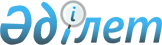 О внесении изменений и дополнений в приказ Руководителя Бюро национальной статистики Агентства по стратегическому планированию и реформам Республики Казахстан от 19 августа 2022 года № 102 "Об утверждении положений о территориальных подразделениях Бюро национальной статистики Агентства по стратегическому планированию и реформам Республики Казахстан"Приказ и.о. Руководителя Бюро национальной статистики Агентства по стратегическому планированию и реформам Республики Казахстан от 3 марта 2023 года № 46
      ПРИКАЗЫВАЮ: 
      1. Внести в приказ Руководителя Бюро национальной статистики Агентства по стратегическому планированию и реформам Республики Казахстан от 19 августа 2022 года №102 "Об утверждении положений о территориальных подразделениях Бюро национальной статистики Агентства по стратегическому планированию и реформам Республики Казахстан" следующие изменения:
      подпункт 18) пункта 1 изложить в следующей редакции:
      "18) Положение о Департаменте Бюро национальной статистики Агентства по стратегическому планированию и реформам Республики Казахстан по городу Астане согласно приложению 18 к настоящему приказу;";
      в приложении 1 к указанному приказу:
      пункт 15 дополнить подпунктом 25-1) следующего содержания:
      "25-1) проведение анализа и выявление системных проблем поднимаемых заявителями;";
      в приложении 2 к указанному приказу:
      пункт 15 дополнить подпунктом 25-1) следующего содержания:
      "25-1) проведение анализа и выявление системных проблем поднимаемых заявителями;";
      в приложении 3 к указанному приказу:
      пункт 15 дополнить подпунктом 25-1) следующего содержания:
      "25-1) проведение анализа и выявление системных проблем поднимаемых заявителями;";
      в приложении 4 к указанному приказу:
      пункт 15 дополнить подпунктом 25-1) следующего содержания:
      "25-1) проведение анализа и выявление системных проблем поднимаемых заявителями;";
      в приложении 5 к указанному приказу:
      пункт 15 дополнить подпунктом 25-1) следующего содержания:
      "25-1) проведение анализа и выявление системных проблем поднимаемых заявителями;";
      в приложении 6 к указанному приказу:
      пункт 15 дополнить подпунктом 25-1) следующего содержания:
      "25-1) проведение анализа и выявление системных проблем поднимаемых заявителями;";
      в приложении 7 к указанному приказу:
      пункт 15 дополнить подпунктом 25-1) следующего содержания:
      "25-1) проведение анализа и выявление системных проблем поднимаемых заявителями;";
      в приложении 8 к указанному приказу:
      пункт 15 дополнить подпунктом 25-1) следующего содержания:
      "25-1) проведение анализа и выявление системных проблем поднимаемых заявителями;";
      в приложении 9 к указанному приказу:
      пункт 15 дополнить подпунктом 25-1) следующего содержания:
      "25-1) проведение анализа и выявление системных проблем поднимаемых заявителями;";
      в приложении 10 к указанному приказу:
      пункт 15 дополнить подпунктом 25-1) следующего содержания:
      "25-1) проведение анализа и выявление системных проблем поднимаемых заявителями;";
      в приложении 11 к указанному приказу:
      пункт 15 дополнить подпунктом 25-1) следующего содержания:
      "25-1) проведение анализа и выявление системных проблем поднимаемых заявителями;";
      в приложении 12 к указанному приказу:
      пункт 15 дополнить подпунктом 25-1) следующего содержания:
      "25-1) проведение анализа и выявление системных проблем поднимаемых заявителями;";
      в приложении 13 к указанному приказу:
      пункт 15 дополнить подпунктом 25-1) следующего содержания:
      "25-1) проведение анализа и выявление системных проблем поднимаемых заявителями;";
      в приложении 14 к указанному приказу:
      пункт 15 дополнить подпунктом 25-1) следующего содержания:
      "25-1) проведение анализа и выявление системных проблем поднимаемых заявителями;";
      в приложении 15 к указанному приказу:
      пункт 15 дополнить подпунктом 25-1) следующего содержания:
      "25-1) проведение анализа и выявление системных проблем поднимаемых заявителями;"; 
      в приложении 16 к указанному приказу:
      пункт 15 дополнить подпунктом 25-1) следующего содержания:
      "25-1) проведение анализа и выявление системных проблем поднимаемых заявителями;";
      в приложении 17 к указанному приказу:
      пункт 15 дополнить подпунктом 25-1) следующего содержания:
      "25-1) проведение анализа и выявление системных проблем поднимаемых заявителями;";
      в приложении 18 к указанному приказу:
      наименование приложении изложить в следующей редакции:
      "Положение о Департаменте Бюро национальной статистики Агентства по стратегическому планированию и реформам Республики Казахстан по городу Астане";
      пункт 1 изложить в следующей редакции:
      "1. Департамент Бюро национальной статистики Агентства по стратегическому планированию и реформам Республики Казахстан по городу Астане (далее – Департамент) является территориальным подразделением Бюро национальной статистики Агентства по стратегическому планированию и реформам Республики Казахстан (далее – Бюро национальной статистики), осуществляющим в пределах компетенции Департамента реализационные функции по вопросам государственной статистической деятельности и иные функции в соответствии с законодательством Республики Казахстан.";
      пункт 8 изложить в следующей редакции:
      "8. Местонахождение Департамента: Республика Казахстан, 010000, город Астана, район Сарыарка, улица Желтоксан, 22.";
      пункт 9 изложить в следующей редакции:
      "9. Полное наименование государственного органа – Республиканское государственное учреждение "Департамент Бюро национальной статистики Агентства по стратегическому планированию и реформам Республики Казахстан по городу Астане".";
      пункт 15 дополнить подпунктом 25-1) следующего содержания:
      "25-1) проведение анализа и выявление системных проблем поднимаемых заявителями;";
      в приложении 19 к указанному приказу:
      пункт 15 дополнить подпунктом 25-1) следующего содержания:
      "25-1) проведение анализа и выявление системных проблем поднимаемых заявителями;";
      в приложении 20 к указанному приказу:
      пункт 15 дополнить подпунктом 25-1) следующего содержания:
      "25-1) проведение анализа и выявление системных проблем поднимаемых заявителями;".
      2. Юридическому департаменту Бюро национальной статистики Агентства по стратегическому планированию и реформам Республики Казахстан в установленном законодательством порядке обеспечить:
      1) направление настоящего приказа в Республиканское государственное предприятие на праве хозяйственного ведения "Институт законодательства и правовой информации Республики Казахстан" для официального опубликования и включения в Эталонный контрольный банк нормативных правовых актов Республики Казахстан;
      2) размещение настоящего приказа на Интернет-ресурсе Бюро национальной статистики Агентства по стратегическому планированию и реформам Республики Казахстан.
      3. Территориальным подразделениям Бюро национальной статистики Агентства по стратегическому планированию и реформам Республики Казахстан в установленные сроки принять необходимые меры, вытекающие из настоящего приказа.
      4. Контроль за исполнением настоящего приказа оставляю за собой.
      5. Настоящий приказ вводится в действие со дня его подписания.
					© 2012. РГП на ПХВ «Институт законодательства и правовой информации Республики Казахстан» Министерства юстиции Республики Казахстан
				
      Исполняющий обязанностиРуководителя Бюро национальнойстатистики Агентства по стратегическомупланированию и реформамРеспублики Казахстан 

Ж. Джаркинбаев
